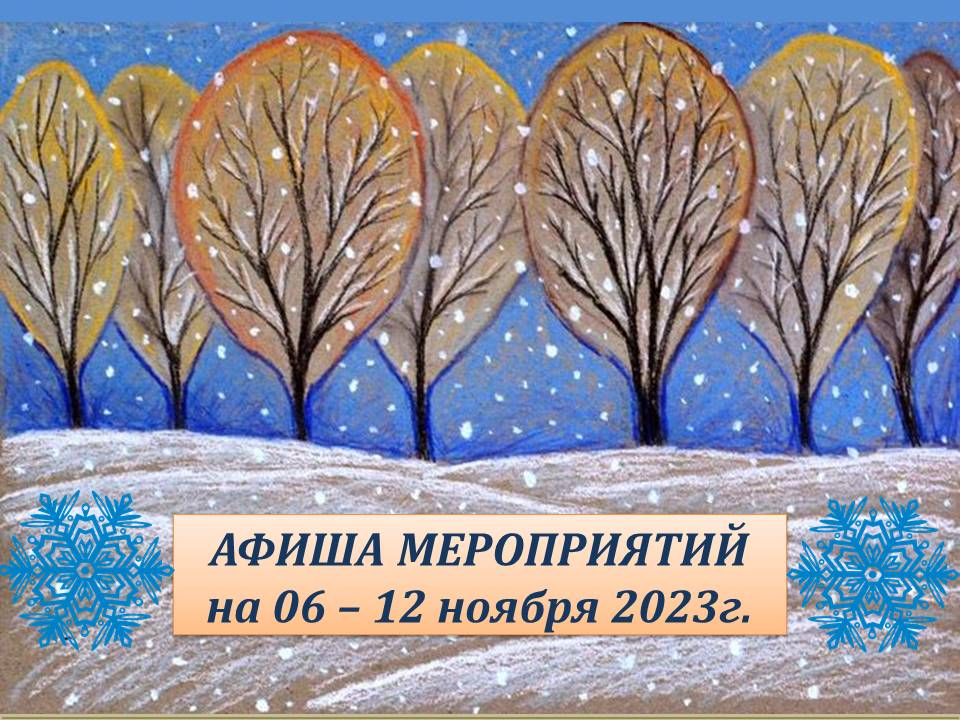 Дорогие друзья! Порадуйте себя осенним настроением вместе с учреждениями культуры, молодежной политики и физической культуры и спортаКраснокамского городского округа.Не забудьте поздравить с профессиональным праздником своих коллег, друзей, знакомых:8 ноября – Всемирный день градостроительства, Международный день Пианиста;10 ноября - День сотрудников органов внутренних дел РФ, Международный день бухгалтерии;12 ноября – День работников Сбербанка России,  День специалиста по безопасности.Пожелайте всегда оставаться лучшим в своей сфере, идти только вперед и не оглядываться назад, успешно завершать все дела и при этом оставаться замечательным человеком!
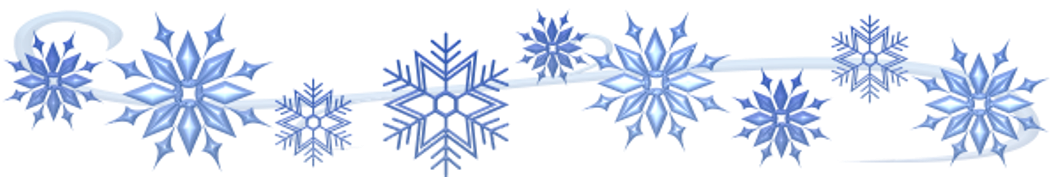 ДАТА, ВРЕМЯ, МЕСТОНАИМЕНОВАНИЕ МЕРОПРИЯТИЯДК ГОЗНАКА (ул. К. Либкнехта, 10):ДК ГОЗНАКА (ул. К. Либкнехта, 10):С 15.10 по 15.11 2023МБУК «ЦБС» ул. Орджоникидзе, 4Работа персональной фотовыставки Владимира Сыпачева, посвященной 85-летию Краснокамска.01.11. – 30.11. 2023Библиотека на Звездном«КАМА - МАМА» - выставка работ участников фотокружка  «Миг мира»09.11.202314:0018 каб.Сюжетно-игровая программа «Мы один народ – у нас одна страна»11.11.202312:00 – 14;00Зрительный залОкружной многожанровый фестиваль национальных культур и традиций «Мы вместе!» среди учреждений культуры, образования и общественных организаций Краснокамского городского округа12.11.202315:30-17:00Гостиная 18Социальный кинозал. м/а «Гора самоцветов»06.11.2023 – 12.11.2023с 11:00 до 23:05«Красная Кама»Показ сеансов в кинозале «Красная Кама»:- «Иван Семенов: большой поход» 6+ ПК- «Повелитель ветра» 12+ ПК- «Смешарики снимают кино» 6+ ПК- «Императрийцы» 12 + ПК- «По шучьему веленью»  6+ ПК- «Страшилка и тайна города света» 6+- «Человек ниоткуда. Повар из Неаполя» 12+ ПК            (ПК - пушкинская карта)МАУ «ККДЦ» (пр. Маяковского, 9):МАУ «ККДЦ» (пр. Маяковского, 9):07.11.2023,11:00Выездной концерт ансамбля «Ретро» «Главное, ребята, сердцем не стареть»08.11.2023,16:00 фойеМузыкальная игра «Muzic quiz» (Пушкинская карта)09.11.2023,14.00  Зрительный залЛекторий для школьников ООО «Кама»10.11.2023,10:00-18:30Профориентационное мероприятие «День карьеры»10.11.2023.15:00  с. МысыУчастие в вечере отдыха «Мамины глаза» ко Дню матери10.11.2023,21:00  фойеDK-dance – танцевальная программап. Майский, Дом культуры (ул. Центральная, 1):п. Майский, Дом культуры (ул. Центральная, 1):07.11, 09.11.2023,15:00  фойеЧас здоровья «Я играю в теннис»09.11.2023,11:00  Социальный кинозалИгровая программа «Игры народов России»30.10-03.11.2023,10:00  Игровая комнатаАкция «Своих не бросаем»10.11.2023,11:00  фойеИнтерактивная программ «Синичкин день»ЦЕНТРАЛИЗОВАННАЯ БИБЛИОТЕЧНАЯ СИСТЕМА (Оржоникидзе, д.4):ЦЕНТРАЛИЗОВАННАЯ БИБЛИОТЕЧНАЯ СИСТЕМА (Оржоникидзе, д.4):06. 11.202314:00Экскурсия  по Модельной библиотеке для организованной группы  жителей (старшее поколение)07.11.202311:30Площадка просветительской акции «Этнографический диктант»08.11.202315:30Экскурсия  по Модельной библиотеке для организованной группы08.11.202317:30Правовой час по трудовому праву для студентов, проживающих в общежитии, с участием специалиста ЦЗН08.11.202314:00Занятие по английскому языку в страноведческом кружке «Английский без границ»09.11.202317:30Мастер-класс «Котокамешки»Центральная детская библиотека им. П.П. Бажова ЦБС г.Краснокамска (ул. Шоссейная,4):Центральная детская библиотека им. П.П. Бажова ЦБС г.Краснокамска (ул. Шоссейная,4):07.11.2023 в 10:00, 10:30, 11:0008.11.2023 в 10:00, 11:0009.11.2023  в 10:30, 11:0010.11.2023  в  10:00, 10:30Путешествие викторина «Сказки следопыта» (Г. Скребицкий)06.11.202313:30Осенние каникулы в библиотеке. Литературно-игровая программа «Медвежонок Паддингтон»06.11.202314:00Осенние каникулы в библиотеке. Занятие объединения  «Кукольный дом»06.11.202314:30Осенние каникулы в библиотеке.Литературная игра «Путешествие с Робинзоном Крузо»07.11.2023  в  13:0008.11.2023  в  11:30Литературное знакомство «Особый дар Юрия Коваля»09.11.202312:00Литературная игра «Сказочное путешествие с Нильсом»10.11.202315:00Литературный час «Рассказы про животных Бориса Житкова»10.11.202312:00Поэтический час «У меня секретов нет»06.11.202311:0012.11.202311:00Занятие в клубе «Мамы - Пуговки»12.11.202311:00Научно-практическая конференция «Наука первые шаги -2023»*в рамках проекта Краеведческая лаборатория»12.11.202313:30, 14:00Программа выходного дня «Идем в библиотеку!»12.11.202315:00Занятие любительского объединения «Кукольный дом»Городская библиотека-филиал №2 ЦБС г.Краснокамска(ул. Энтузистов, 25):Городская библиотека-филиал №2 ЦБС г.Краснокамска(ул. Энтузистов, 25):06.10.202317:00Мастер- класс «Рукоделие для души» из цикла «Рукодельный понедельник»08.11.202315:00Занятие Кружка ценителей родного языка  «Русский по средам»08.11.202311:15Познавательная экскурсия по библиотеке "Каждый должен разобраться, как же с книжками общаться" в объединении «Фантазеры»07.11.2023  в  14:0012.11.2023  в  13:30Социальный кинозал. Интерактивное мероприятие с показом мультфильма «Чудо -мельница»09.11.202313:00Час настольной игры «Осенний игропад»07.11.202310:00, 10:30, 11:0010.11.202310:00, 10:30, 11:00Игра-развлечение «День домашних животных» в объединении «Непоседы»07.11.202313:30Игра-викторина «Отличник и знатоки»12.11.202314:00Показ мультфильма «Гуси-лебеди»09.11.202314:30Социальный кинозал. Показ с обсуждением   документального  фильма «Выход» в рамках Дней научного кино ФАНК08.11.202314:00Социальный кинозал. Показ с обсуждением   документального  фильма « Мумии возвращаются» в рамках Дней научного кино ФАНК12.11.202313:00Игровая программа «Счастливая пятерка» в объединении «Улиткин выходной»Городская библиотека-филиал №3 ЦБС г.Краснокамска (ул. Фрунзе, д. 3 «А»):Городская библиотека-филиал №3 ЦБС г.Краснокамска (ул. Фрунзе, д. 3 «А»):07.11.202316:00Час поэзии «Очей очарованье»08.11.202313:50Цикл громких чтений «Читаем классику»09.11.202311:00Литературная гостиная «Певец русского слова» к 205-летию И.С.Тургенева09.11.202313:50, 17:30Час краеведческого чтения «Синицы-озорницы и другие птицы» с мастер-классом – 2 мероприятия10.11.202311:00Час полезных советов «Профилактика деменции»Городская библиотека-филиал №4 ЦБС г.Краснокамска (проезд Рождественский, д. 3):Городская библиотека-филиал №4 ЦБС г.Краснокамска (проезд Рождественский, д. 3):07.11.202315:00Викторина «Хвостатые и усатые»,   посвящённая Всемирному Дню домашних животных11.11.202315:00Игровая программа «Вместе весело играть»Мысовская сельская библиотека-филиал ЦБС г.Краснокамска (ул.Центральная,1):Мысовская сельская библиотека-филиал ЦБС г.Краснокамска (ул.Центральная,1):10.11.202315:00Мастер – класс «Корзинка из джута». Пушкинская карта Социальный кинозал. Показ документального фильма «Жизнь с невидимкой» в рамках российского фестиваля актуального научного кино ФАНКМайская сельская библиотека-филиал ЦБС г.Краснокамска (пер. Зелены,2):Майская сельская библиотека-филиал ЦБС г.Краснокамска (пер. Зелены,2):07.11.202316:00Мастер-класс «Лепим из глины» (в т.ч. по Пушкинской карте)07.11.202317:00Кружок «Волшебный крючок»06.11.2023  в  17:0008.11.2023  в  17:0009.11.2023  в  17:0012.11.2023  в  17:00Клуб  любителей ЗОЖ «Гармония» (60+)12.11.202316:00Мастер-класс «Урок игры на гитаре»07.11.2023  в  11:0008.11.2023  в  11:0009.11.2023  в  11:00Патриотический познавательный час «Мы-Россия, мы-едины», посвященный Дню народного единства06.11.2023  в  17:0009.11.2023  в  17:00Мастер-класс  для женщин «Красота и здоровье»Усть-Сыновская сельская библиотека-филиал  им. Ф.Ф. Павленкова ЦБС г.Краснокамска (Совхозная,14):Усть-Сыновская сельская библиотека-филиал  им. Ф.Ф. Павленкова ЦБС г.Краснокамска (Совхозная,14):06.11.202315:00Социальный кинозал. Кинопоказ документального фильма «Мир 2052.Увидеть будущее»в рамках Фестиваля актуального научного кино  ФАНК.07.11.202315:00Социальный кинозал. Показ с обсуждением «Мумии возвращаются» в рамках Фестиваля актуального научного кино  ФАНК.МБУК «КРАСНОКАМСКИЙ КРАЕВЕДЧЕСКИЙ МУЗЕЙ» (пр-т Мира, 9):МБУК «КРАСНОКАМСКИЙ КРАЕВЕДЧЕСКИЙ МУЗЕЙ» (пр-т Мира, 9):Посещение музея:  индивидуальные посещения, экскурсии – до 30 человек в группе.Посещение музея доступно по Пушкинской картеПосещение музея:  индивидуальные посещения, экскурсии – до 30 человек в группе.Посещение музея доступно по Пушкинской карте07.11.202310:00; 11:00Обзорно тематическая экскурсия по экспозициям краеведческого музея09.11.202315:30Заседание Дискуссионного клуба «Что такое подвиг?»Краснокамская картинная галерея имени И. И. Морозова (ул. К. Либкнехта, 6а):Краснокамская картинная галерея имени И. И. Морозова (ул. К. Либкнехта, 6а):07- 08.11.202311:00Занятие «Графика», в рамках музейной просветительской программы07-08.11.202317:00Занятие студии «Мастерская пейзажной живописи, группа для взрослых «Пейзаж»09.11.202311:00Занятие «ДПИ. Камнерезный промысел Урала», в рамках музейной просветительской программы09.11.202318:00Открытие персональной выставки художника Анастасии Поповой «Один день в красивом городе»11.11.202309:00Занятие студии «Мастерская пейзажной живописи», группа для взрослых «Рисуем человека»11.11.202311:00Занятие студии «Мастерская пейзажной живописи», группа для детей11.11.202312:30Занятие студии «Мастерская пейзажной живописи», группа для взрослых «Пейзаж»11.11.202313:30Мастер класс длч студейцев худ. Ксения козлова – графика, худ. Наталья Сальникова – акварель по - сыромуДетский музей игрушки (ул. Свердлова, 10):Детский музей игрушки (ул. Свердлова, 10):10.11.202310:00 – 10:3011:00 – 11:30Тематическое заседание «В семье единой» в рамках просветительной программы «Здравствуй, музей!»11.11.202313:00 – 14:00Субботняя мастерская. Мастер-класс «В семье единой»МБУ «МОЛОДЕЖНЫЙ РЕСУРСНЫЙ ЦЕНТР» (пр. Комсомольский, 24):МБУ «МОЛОДЕЖНЫЙ РЕСУРСНЫЙ ЦЕНТР» (пр. Комсомольский, 24):МБУ МРЦ – СП КМЖ «Ассоль» (ул. Калинина, 18):МБУ МРЦ – СП КМЖ «Ассоль» (ул. Калинина, 18):07.11.202317:00Флешмоб «Наше время!», посвящённый Всемирному дню молодёжиМБУ МРЦ – СП КМЖ «Факел» (ул. Комарова, 3):МБУ МРЦ – СП КМЖ «Факел» (ул. Комарова, 3):11.11.202316:30Тематическая вечеринка, посвященная Международному дню молодежи23.10.2023-25.11.2023Окружной конкурс-выставка ДПТ «ЭКО-бум»https://vk.com/public206382462МБУ МРЦ – СП КМЖ «Радуга» (ул. Энтузиастов, 23):МБУ МРЦ – СП КМЖ «Радуга» (ул. Энтузиастов, 23):09.11.202315:00Тематическое мероприятие «Мы помним, мы гордимся»11.11.202311:00Активная субботаМБУ МРЦ – СП КМЖ «Формика» (ул. Павлика Морозова, 2):МБУ МРЦ – СП КМЖ «Формика» (ул. Павлика Морозова, 2):11.11.202312:00Фестиваль «Мы вместе!», посвященный Дню народного единства08.11.202316:00Круглый стол «Как начать писать проекты»МБУ МРЦ – СП КМЖ п. Оверята (ул. Строителей, д.7):МБУ МРЦ – СП КМЖ п. Оверята (ул. Строителей, д.7):08-09.11.2023Мастер-класс «Кошка», конструирование из бумаги06-11.11.2023Спортивный челендж «Быть здоровым, жить активно – это стильно, позитивно!»08.11.202313:30Акция «Доброе дело» (поездка в мини-приют)МБУ МРЦ – СП КМЖ с. Черная (ул. Северная, д.6):МБУ МРЦ – СП КМЖ с. Черная (ул. Северная, д.6):08-09.11.202311:00  ФойеИгровая программа  «Весёлые заморочки»07-11.10.202314:00-19:00  ФойеКлуб настольных игр «Поиграй-ка!»30.10.-16.11.2023Конкурс коллективных плакатов среди воспитанников кружков «Дружат дети всей планеты!»11.11.202314:00Творческая  мастерская  «Дружат дети всей планеты!»МБУ МРЦ – СП КМЖ с. Мысы (ул. Центральная, д.1):МБУ МРЦ – СП КМЖ с. Мысы (ул. Центральная, д.1):07.11.202316:00Игровая программа «Затевахи»10.11.2023Вечер отдыха «Материнство – это чудо!»МБУ МРЦ – СП КМЖ с. Стряпунята (ул. Советская, д.8):МБУ МРЦ – СП КМЖ с. Стряпунята (ул. Советская, д.8):08.11.202315:00  ФойеКвест-игра «Как стать супергероем»11.11.202314:00  ФойеТанцевальная программа «Шире круг»СПОРТИВНЫЕ МЕРОПРИЯТИЯ:СПОРТИВНЫЕ МЕРОПРИЯТИЯ:МБУ ФОК «Олимпийский» (пр. Маяковского 7):МБУ ФОК «Олимпийский» (пр. Маяковского 7):06.11.2023-12.11.2023согласно расписанияУчебно-тренировочный процесс06.11.2023-12.11.202314:00-15:00Прием норм ВФСК ГТО (прием норм ВФСК ГТО проводится по предварительному звонку)11.11.2023с 14:30 до 19:30Первенство Пермского края по мини-футболу среди ДЮК D08 (2015 г.р.) (сезон 2023/2024)06.11.2023с 10:00Первенство ПК по мини-футболу среди ДЮК 2011г.р.МБУ «СШ»  г. Краснокамска (ул. К. Маркса 4в):МБУ «СШ»  г. Краснокамска (ул. К. Маркса 4в):06.11.2023-12.11.2023согласно расписанияУчебно-тренировочный процессМАУ «СШ п. Майский» (п. Майский, ул. Северная 2):МАУ «СШ п. Майский» (п. Майский, ул. Северная 2):06.11.2023-12.11.2023согласно расписанияУчебно-тренировочный процессМБУ СШОР «Лидер (ул. Большевистская, 56):МБУ СШОР «Лидер (ул. Большевистская, 56):06.11.2023-12.11.2023согласно расписанияУчебно-тренировочный процессМАУ СК «Ледовый» (ул. Большевистская 56Е):МАУ СК «Ледовый» (ул. Большевистская 56Е):12.11.2023с 15:45 до 16:45Массовые катания на коньках06-07.11.202309-10.11.202312.11.2023с 21:30 до 22:45Региональная хоккейная лигаМБУ СШОР по самбо и дзюдо  г. Краснокамска (пр. Маяковского 7):МБУ СШОР по самбо и дзюдо  г. Краснокамска (пр. Маяковского 7):06.11.2023-12.11.2023согласно расписанияУчебно-тренировочный процессМБУ «СШ по плаванию «Дельфин» (ул. Школьная 12):МБУ «СШ по плаванию «Дельфин» (ул. Школьная 12):Пн. Вт. Ср. Чт. Пт. Сб.с 08:00 до 22:00Вс.- выходнойСвободное плавание06.11.2023-12.11.2023согласно расписанияУчебно-тренировочный процесс